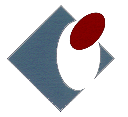  РЕПУБЛИКА СРБИЈАНАЦИОНАЛНА СЛУЖБА ЗА ЗАПОШЉАВАЊЕПОТПИС И ПЕЧАТ ПОДНОСИОЦА ЗАХТЕВАО Б А В Е Ш Т Е Њ Е подносиоца захтева о раније примљеној државној помоћи мале вредностиНазив подносиоца захтева ________________________________________________Место: _________________________________________________________________Адреса: ________________________________________________________________Матични број: __________________________________________________________ПИБ: __________________________________________________________________У складу са чл. 95ђ Уредбе о правилима за доделу државне помоћи достављамоО Б А В Е Ш Т Е Њ Е__________________________, у претходном трогодишњем фискалном периоду:  (назив и седиште послодавца)           није користио државну помоћ мале вредности (de minimis државна помоћ) користио је државну помоћ мале вредности (de minimis државна помоћ)У_____________________                                                 ПОДНОСИЛАЦ ЗАХТЕВА                                                                                                          М.П.Датум _________________                                               _________________________ЗАХТЕВ ЗА СУБЕНЦИЈУ ДЕЛА ЗАРАДЕ КОРИСНИКА НОВЧАНЕ СОЦИЈАЛНЕ ПОМОЋИ - 2016ОСНОВНИ ПОДАЦИОСНОВНИ ПОДАЦИОСНОВНИ ПОДАЦИОСНОВНИ ПОДАЦИОСНОВНИ ПОДАЦИНазив послодавцаМБРЈ послодавцаШифра и назив претежне делатностиПИБТекући рачунНазив и матични број банкеМесто и шифра општинеАдреса (улица и број, место)Тeлефон, факсЕ-mail адреса, web адресаКонтакт особа (име и презиме, телефон)Трајање уговорне обавезе 18 месеци 18 месеци 18 месеци 18 месеци Укупан број запосленихБрој и планирана структура незапослених корисника новчане социјалне помоћи за које се тражи субвенција дела зарадеНиво образовања Образовни профил - стечено звањеОбразовни профил - стечено звањеБрој лицаБрој и планирана структура незапослених корисника новчане социјалне помоћи за које се тражи субвенција дела зарадеI, IIБрој и планирана структура незапослених корисника новчане социјалне помоћи за које се тражи субвенција дела зарадеIII, IV, V,  Број и планирана структура незапослених корисника новчане социјалне помоћи за које се тражи субвенција дела зарадеVI Број и планирана структура незапослених корисника новчане социјалне помоћи за које се тражи субвенција дела зарадеVII, VIIIБрој и планирана структура незапослених корисника новчане социјалне помоћи за које се тражи субвенција дела зарадеУкупан број лица Укупан број лица Укупан број лица До сада коришћена средства Националне службе (ако јесу, по ком основу)  ДА         НЕ  ДА         НЕДо сада коришћена средства државне помоћи  ДА  ДА  НЕ  НЕП Р И Л О З ИУз захтев приликом конкурисања потребно је приложити следећу документацију: фотокопију решења надлежног органа о упису у регистар, уколико подносилац захтева није регистрован у АПР;извод из појединачне пореске пријаве о обрачунатим порезима и доприносима (ППП ПД), штампан из електронске базе података Пореске управе (ЕБП-ПУРС), оверен од стране послодавца, за пријаве поднете у 3 месеца која претходе месецу у коме је поднет захтев;извод из банке као доказ да су исплаћена средства за зараду и да су уплаћени припадајући порези и доприноси, за пријаве поднете у 3 месеца која претходе месецу у коме је поднет захтев;уколико је подносилац захтева предузетник који паушално измирује пореске обавезе, доставља уверење Пореске управе о измиреним обавезама на име доприноса за обавезно социјално осигурање до месеца који претходи подношењу захтева;обавештење подносиоца захтева о раније примљеној државној помоћи мале вредности на прописаном обрасцу Националне службе;уколико је дошло до смањења броја запослених услед природног одлива запослених потребно је доставити одговарајући доказ.НАПОМЕНЕПотребно је доставити по једну фотокопију и оригинал на увид свих тражених доказа.Национална служба задржава право да приликом одлучивања по поднетом захтеву изврши смањење предвиђеног броја лица из захтева за субвенцију дела зараде.ИЗЈАВА ПОДНОСИОЦА ЗАХТЕВАОвим путем ја _______________________ (име и презиме одговорног лица), изјављујем под пуном материјалном и кривичном одговорношћу да су сви подаци који су уписани у захтеву тачни.Износ државне помоћи мале вредностиДавалац државне помоћиДатум добијања државне помоћи